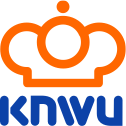 Inschrijvingsformulier: KNWU Power Smart Trainingen 2021      Insturen voor 30 januari 2021 naar josgeijsel@gmail.comPower Smart Trainingen 2021:Van Woensdag 3 februari tot en met Woensdag 23 juni 2021: 16.30 – 18.00uSloten: WV AMSTERDAMNaam:………………………………………………….Geboortedatum:…………………………………..Woonplaats:…………………………………………Telefoonnummer: 06- …………………………Email adres: …………………………………………KNWU licentienummer: ………………………Lid van KNWU vereniging:…………………….De kosten voor 17x  PowerS- trainingen bedragen € 50 per persoon.Gelieve dit bedrag voor 30 januari 2021 over te maken naar:JSM GeijselNL 40 INGB 0798 2563 38Onder vermelding van: Power-S training 2021Zodra de betaling ontvangen is, krijgt U per mail bevestiging van inschrijving